Социальная сфера (403) 1  [2] [3] [4] [5] [6] [7] [8] [9] [10] [11] [12] [13] [14] [15] [16] [17] [18] [19] [20] [21] [22] [23] [24] [25] [26] [27] [28] [29] [30] [31] [32] [33] [34] [35] [36][37] [38] [39] [40] [41] 1  [2] [3] [4] [5] [6] [7] [8] [9] [10] [11] [12] [13] [14] [15] [16] [17] [18] [19] [20] [21] [22] [23] [24] [25] [26] [27] [28] [29] [30] [31] [32] [33] [34] [35] [36][37] [38] [39] [40] [41]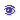 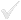 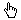 